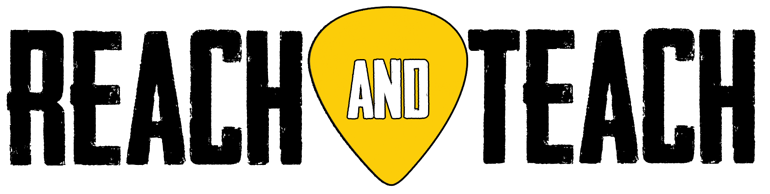 Name: _________________________________________________   Date: __________________________ Entertainment Industry Professional: ____________________________________________________ Job Title: ________________________________________________________________________________ 1. How did this person overcome obstacles and achieve success? 2. List and explain the different careers discussed during this interview.  3. How did this interview change your perception of the entertainment industry? 4. What did you find most interesting about this interview? 5. Overall TAKEAWAY: What information will you take away from this interview? *BONUS* Research one of the careers discussed and answer the following: Average Salary Required Experience & Education Find a current job listing for this career using Indeed.com. List details. 